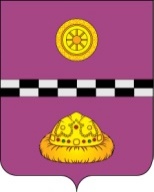                                                  ПОСТАНОВЛЕНИЕ                              от   10 июня 2019 г.					                                    № 197Для обеспечения общественной безопасности населения и охраны общественного порядка в период подготовки и проведения мероприятий, посвящённых празднованию 80 – летия Княжпогостского района в 2019 году, с целью проведения предупредительно - профилактических мероприятий, направленных на повышение защиты населения от возможных террористических угроз, руководствуясь Федеральным законом от 21.12.1994 № 69-ФЗ «О пожарной безопасности», Уставом МО МР «Княжпогостский» ПОСТАНОВЛЯЮ:1. Рекомендовать руководителям объектов с массовым пребыванием людей, руководителям администраций городских и главам сельских поселений МО МР «Княжпогостский»:- организовать принятие дополнительных мер, направленных на усиление безопасности и антитеррористической защищенности органов местного самоуправления, объектов транспортной инфраструктуры, объектов жизнеобеспечения и массового пребывания людей, мест проведения праздничных мероприятий. Организовать проведение проверок указанных объектов, уделить особое внимание соблюдению на них требований антитеррористической защищенности и пожарной безопасности (срок исполнения – с 10 июля по 18 июля 2019 года);- провести комплексное обследование объектов, предназначенных для проведения праздничных мероприятий, прилегающих к ним территорий (срок исполнения – с 8 июля по 12 июля 2019 года);- при осложнении оперативной обстановки, угрозах возникновения чрезвычайных ситуаций незамедлительно информировать органы правопорядка, службы пожарной охраны и антитеррористическую комиссию МО МР «Княжпогостский»;- поддерживать в постоянной готовности силы и средства, необходимые для минимизации и ликвидации последствий террористических актов и других чрезвычайных ситуаций. Провести корректировку расчёта указанных сил и средств. Создать необходимый запас топливно-энергетических и материально-технических средств, необходимых для ликвидации аварийных ситуаций (срок исполнения – с 8 июля по 12 июля 2019 года);- провести инструктажи с персоналом объектов проведения массовых мероприятий по вопросам антитеррористической защищенности и пожарной безопасности, в том числе по порядку действий при возникновении террористических угроз и иных чрезвычайных ситуаций (срок исполнения – с 8 июля по 12 июля 2019 года);- обеспечить в период праздничных мероприятий беспрепятственный проезд к источникам пожарного водоснабжения и пожарным гидрантам.2. Руководителям администраций городских и главам сельских поселений МО МР «Княжпогостский»:- повысить качество контроля за обстановкой в жилом секторе, в том числе путём осуществления комиссионных обследований нежилых помещений (подвалы, чердаки и др.) (срок исполнения – с 8 июля по 12 июля 2019 года);- провести информационно - разъяснительную работу с населением с целью недопущения нарушений общественного порядка при проведении массовых мероприятий, выполнения правил пожарной безопасности, разъяснения порядка действий в случае возможных террористических угроз и чрезвычайных ситуаций (срок исполнения – с 8 июля по 12 июля 2019 года).3. Отделу по делам ГО и ЧС администрации МО МР «Княжпогостский» (Дмитрогло В.Ю.):- оказать методическую и практическую помощь руководству и персоналу объектов проведения массовых мероприятий по вопросам антитеррористической защищенности и пожарной безопасности, в том числе по порядку действий при возникновении террористических угроз и иных чрезвычайных ситуаций;организовать проведение информационно-пропагандистских мероприятий, направленных на повышение бдительности граждан и разъяснение их действий в случае возможных террористических угроз, а также о вводимых ограничениях движения на период проведения праздничных мероприятий и о возможной эвакуации автотранспорта, оставленного водителями в местах массового скопления граждан (срок исполнения – до 12 июля 2019 года);- обеспечить своевременное поступление информации в аппарат Антитеррористической комиссии в Республике Коми о происходящих на территории МО  МР «Княжпогостский» политических, социальных, экономических и иных общественно значимых процессах, включая предпосылки, которые могут вызвать проведение несанкционированных массовых протестных акций.4. Начальнику ОМВД России по Княжпогостскому району (Мусинскому В.В.) рекомендовать:- обеспечить оперативную проверку информации, поступающей от граждан о возможной подготовке экстремистских и террористических акций, а также иных противоправных действий, способных нарушить порядок организации и проведения массовых праздничных и культурно-зрелищных мероприятий (срок исполнения – с 10 июля по 18 июля 2019 года);- проанализировать расстановку сил и средств в местах массового пребывания людей, определить тактику действий нарядов полиции по недопущению критической концентрации граждан (срок исполнения – до 12 июля 2019 года);- организовать проведение мероприятий, направленных на усиление охраны критически важных, потенциально опасных объектов, объектов жизнеобеспечения, мест с массовым пребыванием людей, приблизив маршруты патрульно-постовых нарядов на районном уровне к объектам указанной категории. При наличии законных оснований, практиковать выборочный досмотр лиц, вызывающих подозрение  (срок исполнения – с 10 июля по 18 июля 2019 года);- организовать совместные мероприятия участковыми уполномоченными полиции с руководством жилищно-управляющих компаний по проверке подвальных, чердачных помещений, проверке привозимого имущества подрядными организациями и гражданами (срок исполнения – с 10 июля по 18 июля 2019 года);- в целях выявления самодельных взрывных устройств, взрывоопасных и других подозрительных предметов обеспечить обследование зданий, участков местности, где будут проводиться культурно-развлекательные, спортивные мероприятия и народные гуляния (срок исполнения – с 10 июля по 18 июля 2019 года);- обеспечить контроль за лицами, прибывающими на территории муниципального района  «Княжпогостский» по каналам миграции и туризма из стран СНГ и других регионов с нестабильной оперативной обстановкой, с целью выявления и недопущения с их стороны террористических и иных экстремистских акций (срок исполнения – с 10 июля по 18 июля 2019 года);- организовать взаимодействие с отделом культуры и спорта администрации МО МР «Княжпогостский» и администрацией ГП «Емва» по определению мест парковки транспортных средств у объектов с массовым пребыванием людей с организацией, при необходимости, объездных маршрутов для движения транспорта (срок исполнения – с 10 июля по 18 июля 2019 года).5. Начальнику ОВО по Княжпогостскому району – филиала ФГКУ «УУО ВНГ России по Республике Коми» (Кормилицыну С.А.) рекомендовать:- организовать проведение мероприятий, направленных на усиление охраны критически важных, потенциально опасных объектов, объектов жизнеобеспечения, объектов с массовым пребыванием людей, приблизив маршруты подразделений вневедомственной охраны к объектам указанной категории (срок исполнения – с 10 июля по 18 июля 2019 года).6. Начальнику Княжпогостского пожарно – спасательного гарнизона (Зятюку И.Н.) рекомендовать: - организовать проверку готовности сил и средств группировки, предназначенных для минимизации и ликвидации последствий террористических актов (срок исполнения – до 12 июля 2019 года).7. Начальнику ПЧ – 29 Северной железной дороги – филиалу ОАО «РЖД» (Лейман А.В.), начальнику железнодорожного вокзала ст. «Княжпогост» (Селезнева Н.С.), индивидуальному предпринимателю Богоновскому К.А. рекомендовать принять исчерпывающие меры для обеспечения безаварийной и устойчивой работы предприятий и транспортных средств (срок исполнения – с 10 июля по 18 июля 2019 года), в том числе:- обеспечить достаточную пропускную способность объектов транспорта с целью недопущения большого скопления пассажиров;- усилить охрану объектов, предотвратить несанкционированный доступ в служебные помещения;- особое внимание обратить на работоспособность технических средств охраны, целостность и надежность ограждений объектов, запорных устройств и эффективность технических средств защиты, готовность аварийно-ремонтных бригад к действиям при возникновении чрезвычайных ситуаций, их укомплектованность необходимым оборудованием, инвентарём и имуществом;- уточнить планы действий при возникновении чрезвычайных ситуаций природного и техногенного характера, а также расчеты сил и средств, привлекаемых для ликвидации их последствий;- усилить контроль функционирования производственных и административных помещений, систем жизнеобеспечения и технического состояния транспортных средств;- установить особый порядок контроля за отстойно - разворотными площадками, конечными станциями, транспортными узлами;- провести дополнительные противопожарные осмотры территорий и помещений с целью недопущения нарушений, способствующих возникновению и развитию пожаров, принять меры по устранению выявленных нарушений;- организовать круглосуточный контроль места хранения и реализации горюче - смазочных материалов, систематически осуществлять обходы закрепленной территории с целью выявления возгораний;- проверить работоспособность пожарной сигнализации и технических средств пожаротушения;- провести дополнительные инструктажи с персоналом, уточнить их обязанности и порядок действий при возникновении нештатных ситуаций;- принять другие необходимые меры, исходя из специфики производственной деятельности организаций транспортного комплекса, направленные на устранение условий и предпосылок, которые могли бы способствовать совершению чрезвычайной ситуации.8. Управлению делами администрации МО  МР «Княжпогостский»  (Шепеленко Е.М.):- организовать дополнительное информирование граждан через СМИ материалов, направленных на повышение бдительности населения, определения признаков подготовки к совершению террористических актов и порядка действий при совершении террористических актов, а также о соблюдении мер пожаробезопасного поведения (срок исполнения – с 10 июля по 18 июля 2019 года).9. Настоящее постановление подлежит опубликованию и размещению на официальном сайте муниципального района «Княжпогостский».10. Контроль за исполнением настоящего постановления оставляю за собой.Исполняющий обязанностируководителя администрации                                                        А.Л. НемчиновО мерах по обеспечению безопасности населения и охраны общественного порядка в период подготовки и проведения мероприятий, посвящённых празднованию  80 – летия Княжпогостского района в 2019 году